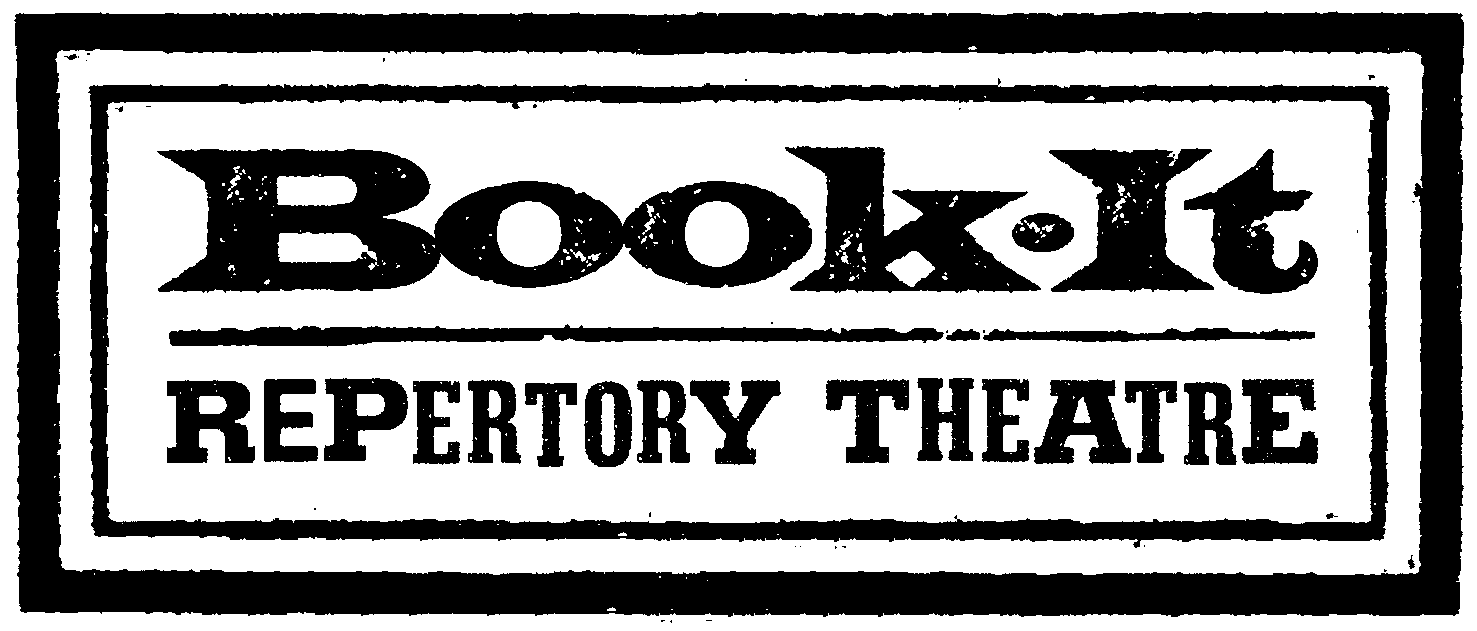 ADAPT IT! STAGE IT! Workshop OverviewWorkshop OverviewDescription Students investigate literary elements such as character, setting, sequence, vocabulary, and point of view, and then adapt those investigations into a script for performance in the Book-It Style. The purpose is to engage students in telling stories dramatically. When students explore stories in the Book-It Style, they ask questions, dialogue with others, make artistic choices, and make meaning out of what they read, see, and hear.Grade(s)3 - 12Time 1 hourMaterialsText: short story (50 words or less); Adapt It! Stage It! GraphMarkers to write Select descriptive words for Purple Word Activation Open space for students to move Student Learning AssessmentStudent Learning AssessmentStudent Learning AssessmentLearning ObjectivesWhat I want my students to know and be able to do.Learning ObjectivesWhat I want my students to know and be able to do.Assessment Criteria What I will observe in my students – traits that can be seen and/or heard.Demonstrate understanding of point of view. Demonstrate understanding of point of view. Use gesture, facial expression, and vocal expression to communicate a character’s thoughts and/or feelings.Identify story elements in a given text.Identify story elements in a given text.Use evidence from the text to record characters (text-based and inferred); setting (time and place); sequence (the order events and/or actions occur in the story); purple words (essential words and phrases).Analyze and adapt a piece of text into a script through the characters in the story (the Book-It Style).Analyze and adapt a piece of text into a script through the characters in the story (the Book-It Style).Divide phrases and sentences within the text into lines of dialogue that communicate different characters’ points of view.Dramatize a Book-It Style script through voice and body.Dramatize a Book-It Style script through voice and body.Endow the words and phrases in the adaptation with physical and vocal expression to communicate characters’ thoughts and/or feelings.VocabularyVocabularyVocabularyTheatre actor, adaptation, audience, body shapes, character, emotion, facial expression, freeze, movement, point of view, problem, setting, statue, tableau, vocal expression, sequence actor, adaptation, audience, body shapes, character, emotion, facial expression, freeze, movement, point of view, problem, setting, statue, tableau, vocal expression, sequence Subject: Literacyanalysis, beginning, character, end, inanimate object, middle, point of view, problem, sequence, setting, solution, storyanalysis, beginning, character, end, inanimate object, middle, point of view, problem, sequence, setting, solution, storyWA State Theatre Standards & Common Core State Standards WA State Theatre Standards & Common Core State Standards WA State Theatre Standards & Common Core State Standards EARLs in Theatre 1. The student understands and applies arts knowledge and skills.    1.1.1 Understand arts concepts and vocabulary, specifically, identifies and describes characters, setting, actions, conflict, sounds and main idea within a scene/play/story.    1.2 Develop arts skills and techniques, specifically, selects and uses vocal qualities, movements, and emotion in dramatic activities; solves a dramatic problem.   2. The student demonstrates thinking skills using artistic processes.     2.1 Applies a creative process in the arts: Conceptualize; Gather; Develop; Organize; Reflect; Refine; Present1. The student understands and applies arts knowledge and skills.    1.1.1 Understand arts concepts and vocabulary, specifically, identifies and describes characters, setting, actions, conflict, sounds and main idea within a scene/play/story.    1.2 Develop arts skills and techniques, specifically, selects and uses vocal qualities, movements, and emotion in dramatic activities; solves a dramatic problem.   2. The student demonstrates thinking skills using artistic processes.     2.1 Applies a creative process in the arts: Conceptualize; Gather; Develop; Organize; Reflect; Refine; PresentCCSS in ELARL.K-5.1; RL.K-5.2; RL.K-5.3; RL.2-5.4; RL.2-5.5; RL.2-5.6; RL.K-5.7; SL.3-5.1; SL.3-5.4RL.K-5.1; RL.K-5.2; RL.K-5.3; RL.2-5.4; RL.2-5.5; RL.2-5.6; RL.K-5.7; SL.3-5.1; SL.3-5.4